MATRIZ DO PLANO DE COMUNICAÇÃO DO PMO 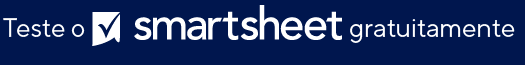 DESCRIÇÃO DA COMUNICAÇÃOMEIO DE COMUNICAÇÃOMÉTODO DE ENTREGAOBJETIVOFREQUÊNCIADESTINATÁRIO DA COMUNICAÇÃOProprietário: PMPerguntas frequentesPortal da equipeLink de e-mail para o portalTirar dúvidas e manter a equipe do projeto atualizada a respeito das perguntas frequentes sobre o projetoPortal atualizado semanalmenteEquipe de projetoProprietário: gerente de PMOAnúncios do PMOBoletimE-mailManter os gerentes de projeto atualizados sobre os padrões e acontecimentos mais recentes do PMOSemanalmenteGerentes de projetosProprietário: CFORelatório do orçamentoApresentação em PPTReuniãoRelatar e analisar a posição financeiraQuinzenalmenteCEO, COO, PMO, PM, principais partes interessadasProprietário: outroAtualização das partes interessadasBoletimE-mailDar visibilidade às partes interessadasMensalmentePartes interessadasAVISO DE ISENÇÃO DE RESPONSABILIDADEQualquer artigo, modelo ou informação fornecidos pela Smartsheet no site são apenas para referência. Embora nos esforcemos para manter as informações atualizadas e corretas, não fornecemos garantia de qualquer natureza, seja explícita ou implícita, a respeito da integridade, precisão, confiabilidade, adequação ou disponibilidade do site ou das informações, artigos, modelos ou gráficos contidos no site. Portanto, toda confiança que você depositar nessas informações será estritamente por sua própria conta e risco.